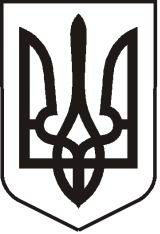 УКРАЇНАЛУГАНСЬКА  ОБЛАСТЬПОПАСНЯНСЬКИЙ  РАЙОН
ПОПАСНЯНСЬКА  МІСЬКА  РАДАШОСТОГО   СКЛИКАННЯСТО ДРУГА СЕСІЯРIШЕННЯ19 лютого 2019 року                        м. Попасна 	                                     № 102/6Про звіт комісії з виплати матеріальної допомоги з коштів міського бюджету щодо надання  одноразової матеріальної допомоги громадянам, які опинилися у скрутному матеріальному становищі, у 2018 році            Відповідно до рішення сесії Попаснянської міської ради  від 16.11.2017 № 90/14 «Про внесення змін до рішення сесії міської ради від 27.10.2016 № 80/21 «Про затвердження Положення про виплату матеріальної допомоги з коштів міського бюджету і персонального складу  комісії з виплати  матеріальної допомоги з коштів міського бюджету» (у новій редакції),  заслухавши  звіт  голови  комісії   депутата   міської  ради  Бондаренко С.І. щодо надання одноразової матеріальної допомоги з коштів  міського бюджету громадянам, які опинилися у скрутному матеріальному становищі, у  2018 році,  Попаснянська міська радаВИРІШИЛА:Звіт комісії з виплати матеріальної  допомоги з коштів міського бюджету щодо надання одноразової матеріальної допомоги громадянам, які опинилися у скрутному матеріальному становищі, у 2018 році, взяти  до  відома (додається).            Міський голова                                                           Ю.І.ОнищенкоДодаток до рішення виконкому міської ради від 19.02.2019  № 102/6Звіт комісії з виплати матеріальної  допомоги з коштів міського бюджету щодо надання одноразової матеріальної допомоги громадянам, які опинилися у скрутному матеріальному становищі,  у 2018 році            Комісія у своїй роботі  у 2018 році керувалася Положенням про виплату матеріальної допомоги з коштів міського бюджету та Програмою  Попаснянської міської ради з питань соціального захисту та соціального забезпечення населення, якими встановлено єдиний механізм надання одноразової матеріальної допомоги нужденним громадянам міста.           Одноразова матеріальна допомога є одним з видів соціальної допомоги, яка надається у виняткових випадках, при яких враховуються матеріально-побутові умови, а також особливі умови (стан здоров'я, важке фінансове становище внаслідок нещасних випадків, на відновлення житла, яке пошкоджено внаслідок бойових дій і т.д.). Надання одноразової матеріальної допомоги здійснюється за розпорядженням міського голови після попереднього розгляду цього питання комісією з виплати матеріальної допомоги з коштів міського бюджету. Комісія розглядає заяву особи, що звернулася і додані до заяви документи  ( ксерокопія паспорта (1,2,11 стор.),  ксерокопія ідентифікаційного коду, акт депутата міської ради про обстеження матеріально-побутових умов,  ксерокопія пільгових посвідчень (якщо є), медичні довідки від лікаря, копії виписки з історії хвороби (якщо є), довідка з банку про наявність розрахункового рахунку). Вивчення матеріально-побутових умов здійснюється депутатами міської ради, а  у разі необхідності  і  спеціалістами виконкому міської ради. За результатами розгляду комісія виносить відповідне рішення.         У  2018 році проведено 12 засідань комісії з розгляду звернень громадян щодо надання  одноразової матеріальної допомоги з коштів міського бюджету. На засіданнях комісій розглянуто 335 звернень, що на 154 звернення більше ніж у минулому 2017 році     (2017 рік – 181). У більшості випадків громадяни зверталися за наданням матеріальної допомоги для придбання медикаментів, лікування, операції та інших соціально-побутових потреб, громадяни, у яких  пошкоджено житло  внаслідок бойових дій. 334 мешканцям міста   було   надано матеріальну допомогу на загальну суму  298350 грн ( 2017 рік - 117900 грн.), з них надана матеріальна допомога:11 громадянам на відновлення житла, пошкодженого  внаслідок бойових дій,  на загальну суму 17700 грн;6  мешканцям будинку № 138 по вул. Миру, житло яких було пошкоджено внаслідок пожежі 14 січня 2018 року,  на загальну суму 69660 грн.       Одному громадянину  - Даніловському П.С. (вул.Тургенєва,12), який звернувся за допомогою як фіналіст шоу «Караоке на селі» у м.Львів, відмовлено в наданні матеріальної допомоги, так як одноразова матеріальна допомога  з коштів міського бюджету, згідно Положення  про виплату  матеріальної допомоги з коштів міського бюджету, надається мешканцям м.Попасна, які опинилися у скрутному матеріальному становищі, які мають захворювання та потребують медичного обстеження/операції/лікування, громадянам, особисте житло яких постраждало внаслідок надзвичайних ситуацій (бойових дій, техногенних катастроф, стихійного лиха.)      Громадяни, що звернулися, розподіляються за наступними категоріями      Мінімальний розмір допомоги склав 200,00 грн., максимальний - 18300 грн.          Голова комісії                                                                                        С.І.БондаренкоПенсіонери154Працюючі25Інваліди 1 групи1Не працюючі23Інваліди 2 групи27Учасники  ліквідації  аварії на ЧАЕС77Інваліди 3 групи17Багатодітна родина1Інваліди дитинства3Одинокі матері  5Учасники бойових дії1Учасники АТО1